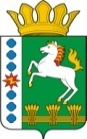 КОНТРОЛЬНО-СЧЕТНЫЙ ОРГАН ШАРЫПОВСКОГО МУНИЦИПАЛЬНОГО ОКРУГАКрасноярского краяЗаключениена проект Постановления администрации Шарыповского муниципального округа «Об утверждении муниципальной программы «Развитие транспортной системы»  05 июля 2021 год             						     		    № 28Настоящее экспертное заключение подготовлено Контрольно – счетным органом Шарыповского муниципального округа Красноярского края на основании ст. 157 Бюджетного  кодекса Российской Федерации, ст. 9 Федерального закона от 07.02.2011 № 6-ФЗ «Об общих принципах организации и деятельности контрольно – счетных органов субъектов Российской Федерации и муниципальных образований», ст. 15 Решения Шарыповского окружного Совета депутатов от 14.12.2020 № 5-32р «Об утверждении Положения о Контрольно – счетном органе Шарыповского муниципального округа Красноярского края» и в соответствии со стандартом организации деятельности Контрольно-счетного органа Шарыповского муниципального округа Красноярского края СОД 2 «Организация, проведение и оформление результатов финансово-экономической экспертизы проектов Решений Шарыповского окружного Совета депутатов и нормативно-правовых актов по бюджетно-финансовым вопросам и вопросам использования муниципального имущества и проектов муниципальных программ» утвержденного приказом Контрольно-счетного органа Шарыповского муниципального округа Красноярского края от 25.01.2021 № 03.Представленный на экспертизу проект Постановления администрации Шарыповского муниципального округа «Об утверждении муниципальной программы «Развитие транспортной системы» направлен в Контрольно – счетный орган Шарыповского муниципального округа Красноярского края 02 июля 2021 года. Разработчиком данного проекта Программы является муниципальное казенное учреждение «Управление службы заказчика» администрации Шарыповского района.Основанием для разработки муниципальной программы является:- статья 179 Бюджетного кодекса Российской Федерации;- постановление администрации Шарыповского муниципального округа от 13.04.2021 № 288-п «Об утверждении Порядка принятия решений о разработке муниципальных программ Шарыповского муниципального округа, их формирования и реализации»;- распоряжение администрации Шарыповского района от 14.09.2020 № 291-р «Об утверждении перечня муниципальных программ Шарыповского муниципального округа».Ответственный исполнитель муниципальной программы администрация Шарыповского муниципального округа Красноярского края.Соисполнители муниципальной программы муниципальное казенное учреждение «Управление образования Шарыповского муниципального округа».Согласно постановления администрации Шарыповского муниципального округа от 13.04.2021 № 288-п «Об утверждении Порядка принятия решений о разработке муниципальных программ Шарыповского муниципального округа, их формирования и реализации» проектом Постановления администрации Шарыповского муниципального округа «Об утверждении муниципальной программы Шарыповского муниципального округа «Развитие транспортной системы» постановляют:-  пунктом 2 проекта признать утратившими силу Постановление администрации Шарыповского района о 30.10.2013 № 845-п «Об утверждении муниципальной программы Шарыповоского района «Обеспечение транспортной доступности в Шарыповоском районе» в редакции за период с 2013 года по 31 декабря 2020 года. Мероприятие проведено 05 июля 2021 года.В ходе подготовки заключения Контрольно – счетным органом Шарыповского муниципального округа Красноярского края были проанализированы следующие материалы:- проект Постановления администрации Шарыповского муниципального округа «Об утверждении муниципальной программы Шарыповского муниципального округа «Развитие транспортной системы»;- паспорт муниципальной программы «Развитие транспортной системы».Подпрограммами муниципальной программы являются:Дороги Шарыповского муниципального округа и повышение безопасности дорожного движения.Транспортное обслуживание населения Шарыповского муниципального округа.Рассмотрев представленные материалы к проекту Постановления муниципальной программы «Развитие транспортной системы» установлено следующее:В соответствии с проектом паспорта Программы происходит изменение по строке (пункту) «Ресурсное обеспечение муниципальной программы».После внесения изменений строка  будет читаться:Увеличение бюджетных ассигнований по муниципальной программе в сумме 6 999 352,32 руб. (6,15%), в том числе:за счет средств краевого бюджета увеличение в сумме 6 404 100,00 руб. (6,45%);за счет средств бюджета округа увеличение в сумме 595 252,32 руб. (4,11%).Вносятся изменения в  подпрограмму «Дороги Шарыповского муниципального округа и повышение безопасности дорожного движения» муниципальной программы, после внесения изменений в подпрограмму строка «Объемы и источники финансирования подпрограммы» будет читаться:Увеличение бюджетных ассигнований по подпрограмме «Дороги Шарыповского муниципального округа и повышение безопасности дорожного движения» в 2021 году в сумме 6 669 352,32 руб. (12,50%), в том числе:за счет средств краевого бюджета увеличение в сумме 6 404 100,00 руб. (14,38%), из них:           - в сумме 3 957 900,00 руб. по мероприятию 1.5 «Ремонт автомобильных дорог общего пользования местного значения, являющихся подъездами к садоводческим, огородническим некоммерческим товариществам за счет средств дорожного фонда Шарыповского муниципального округа» на ремонт автомобильной дороги, являющейся подъездом к СНТ «Энергетик-1»;            - в сумме 2 442 600,00 руб. по мероприятию 1.6 «Обустройство участков улично-дорожной сети вблизи образовательных организаций для обеспечения безопасности дорожного движения за счет средств дорожного фонда Шарыповского муниципального округа» на обустройство пешеходных переходов вблизи Темринской, Парнинской и Шушенской школ;            - в сумме 3 600,00 руб. по мероприятию 1.9 «Проведение мероприятий, направленных на обеспечение безопасного участия детей в дорожном движении, в рамках национального проекта «Безопасные и качественные автомобильные дороги» для приобретения световозвращающих приспособлений для первоклассников в 2021 году.за счет средств бюджета округа увеличение в сумме 265 252,32 руб. (3,00%), из них:         - уменьшение в сумме 623 705,48 руб. по мероприятию 1.1 «Содержание автомобильных дорог общего пользования местного значения в границах муниципального округа за счет средств дорожного фонда Шарыповского муниципального округа», средства по данному мероприятию предусмотрены в качестве резерва на непредвиденные расходы;        - уменьшение в сумме 4 494,80 руб. по мероприятию 1.5 «Ремонт автомобильных дорог общего пользования местного значения, являющихся подъездами к садоводческим, огородническим некоммерческим товариществам за счет средств дорожного фонда Шарыповского муниципального округа» для обеспечения округом доли финансирования субсидии из краевого бюджета;            - увеличение в сумме 13 199,60 руб. по мероприятию 1.6 «Обустройство участков улично-дорожной сети вблизи образовательных организаций для обеспечения безопасности дорожного движения за счет средств дорожного фонда Шарыповского муниципального округа» для обеспечения округом доли финансирования субсидии из краевого бюджета;             - увеличение в сумме 250 000,00 руб. по мероприятию 1.7 «Оценка качества покрытия автомобильных дорог общего пользования местного значения за счет средств дорожного фонда Шарыповского муниципального округа» на проведение оценки качества асфальтобетонного покрытия дорог в с. Ажинское, с. Темра, д. Гляден;             - увеличение в сумме 29 760,00 руб. по мероприятию 1.8 «Осуществление дорожной деятельности в целях решения задач социально-экономического развития территории за счет средств дорожного фонда Шарыповского муниципального округа» для обеспечения округом доли финансирования субсидии из краевого бюджета;             - увеличение в сумме 1 800,00 руб. по мероприятию 1.9 «Проведение мероприятий, направленных на обеспечение безопасного участия детей в дорожном движении, в рамках национального проекта «Безопасные и качественные автомобильные дороги» для приобретения световозвращающих приспособлений для первоклассников в 2021 году;             - увеличение в сумме 598 693,00 руб. по мероприятию 1.10 «Разработка проектно-сметной документации и проведение государственной экспертизы проектной документации на проектные работы на капитальный ремонт автомобильных дорог» для разработки проектно-сметной документации с целью реализации муниципального комплексного проекта развития с. Холмогорское.Вносятся изменения в  подпрограмму «Транспортное обслуживание населения Шарыповского муниципального округа» муниципальной программы, после внесения изменений в подпрограмму строка «Объемы и источники финансирования подпрограммы» будет читаться:Увеличение бюджетных ассигнований по подпрограмме «Транспортное обслуживание населения Шарыповского муниципального округа» за счет средств бюджета округа в сумме 330 000,00 руб. (0,55%) по мероприятию 1.1 «Субсидии из бюджета округа на компенсацию расходов организациям, выполняющим перевозки пассажиров по маршрутам внутри округа, связанным с низкой интенсивностью пассажиропотоков» в размере: в 2021 году - 110 000,00 руб., в 2022 году - 110 000,00 руб., в 2023 году - 110 000,00 руб. на компенсацию расходов организациям, выполняющим перевозки пассажиров по маршрутам внутри округа, в связи с увеличением норматива субсидирования расходов на 1 км. перевозки пассажиров.На основании выше изложенного Контрольно – счетный орган Шарыповского муниципального округа Красноярского края предлагает администрации Шарыповского муниципального округа принять проект Постановления администрации Шарыповского муниципального округа «Об утверждении муниципальной программы Шарыповского муниципального округа «Развитие транспортной системы».Председатель КСО Шарыповского муниципального округа                        				Г.В. СавчукРесурсное обеспечение муниципальной программы Предыдущая редакцияПредлагаемая редакция (проект Постановления)Ресурсное обеспечение муниципальной программы Общий объем бюджетных ассигнований на реализацию муниципальной программы  составляет 113 830 700,00 руб., в том числе:2021 год – 37 676 000,00 руб.;2022 год – 37 934 600,00 руб.;2023 год – 38 220 100,00 руб.за счет средств краевого бюджета в сумме 99 359 400,00 руб., из них:2021 год – 32 955 000,00 руб.;2022 год – 33 117 600,00 руб.;2023 год – 33 286 800,00 руб.за счет средств бюджета округа в сумме 14 471 300,00 руб., из них:2021 год – 4 721 000,00 руб.;2022 год – 4 817 000,00 руб.;2023 год – 4 933 300,00 руб.Общий объем бюджетных ассигнований на реализацию муниципальной программы  составляет 120 830 052,32 руб., в том числе:2021 год – 44 455 352,32 руб.;2022 год – 38 044 600,00 руб.;2023 год – 38 330 100,00 руб.за счет средств краевого бюджета в сумме 105 763 500,00 руб., из них:2021 год – 39 359 100,00 руб.;2022 год – 33 117 600,00 руб.;2023 год – 33 286 800,00 руб.за счет средств бюджета округа в сумме 15 066 552,32 руб., из них:2021 год – 5 096 252,32 руб.;2022 год – 4 927 000,00 руб.;2023 год – 5 043 300,00 руб. Объемы и источники финансирования подпрограммы  Предыдущая редакция подпрограммы Предлагаемая редакция подпрограммы(Проект Постановления) Объемы и источники финансирования подпрограммы  Общий объем бюджетных ассигнований на реализацию муниципальной программы  составляет 53 374 300,00 руб., в том числе:2021 год – 17 523 800,00 руб.;2022 год – 17 782 500,00 руб.;2023 год – 18 068 000,00 руб.за счет средств краевого бюджета в сумме 44 543 000,00 руб., из них:2021 год – 14 682 800,00 руб.;2022 год – 14 845 500,00 руб.;2023 год – 15 014 700,00 руб.за счет средств бюджета округа в сумме 8 831 300,00 руб., из них:2021 год – 2 841 000,00 руб.;2022 год – 2 937 000,00 руб.;2023 год – 3 053 300,00 руб.Общий объем бюджетных ассигнований на реализацию муниципальной программы  составляет 60 043 652,32 руб., в том числе:2021 год – 24 193 152,32 руб.;2022 год – 17 782 500,00 руб.;2023 год – 18 068 000,00 руб.за счет средств краевого бюджета в сумме 50 947 100,00 руб., из них:2021 год – 21 086 900,00 руб.;2022 год – 14 845 500,00 руб.;2023 год – 15 014 700,00 руб.за счет средств бюджета округа в сумме 9 096 552,32 руб., из них:2021 год – 3 106 252,32 руб.;2022 год – 2 937 000,00 руб.;2023 год – 3 053 300,00 руб. Объемы и источники финансирования подпрограммы  Предыдущая редакция подпрограммы Предлагаемая редакция подпрограммы(Проект Постановления) Объемы и источники финансирования подпрограммы  Общий объем бюджетных ассигнований на реализацию муниципальной программы  составляет 60 456 400,00 руб., в том числе:2021 год – 20 152 200,00 руб.;2022 год – 20 152 100,00 руб.;2023 год – 20 152 100,00 руб.за счет средств краевого бюджета в сумме 54 816 400,00 руб., из них:2021 год – 18 272 200,00 руб.;2022 год – 18 272 100,00 руб.;2023 год – 18 272 100,00 руб.за счет средств бюджета округа в сумме 5 640 000,00 руб., из них:2021 год – 1 880 000,00 руб.;2022 год – 1 880 000,00 руб.;2023 год – 1 880 000,00 руб.Общий объем бюджетных ассигнований на реализацию муниципальной программы  составляет 60 786 400,00 руб., в том числе:2021 год – 20 262 200,00 руб.;2022 год – 20 262 100,00 руб.;2023 год – 20 262 100,00 руб.за счет средств краевого бюджета в сумме 54 816 400,00 руб., из них:2021 год – 18 272 200,00 руб.;2022 год – 18 272 100,00 руб.;2023 год – 18 272 100,00 руб.за счет средств бюджета округа в сумме 5 970 000,00 руб., из них:2021 год – 1 990 000,00 руб.;2022 год – 1 990 000,00 руб.;2023 год – 1 990 000,00 руб.